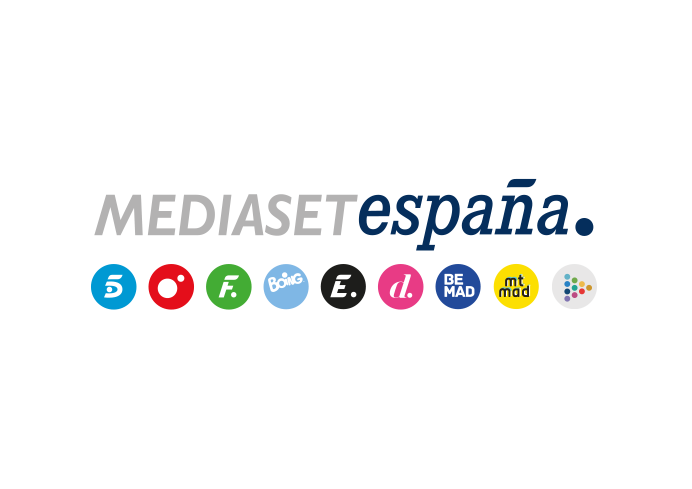 Madrid, 20 de mayo de 2020‘Supervivientes 2020’ entra en su recta final con la última gala en Honduras y el tradicional cierre de la palapaEste jueves, en Telecinco.A punto de alcanzar la decimotercera semana de aventura, ‘Supervivientes 2020’ entra este jueves 21 de mayo (22:00h.) en su recta final con una emocionante gala que conducirá Jorge Javier Vázquez. Será la última en territorio hondureño y concluirá con uno de los momentos más emocionantes de cada edición: el tradicional cierre de la palapa en la que los concursantes se han reunido cada semana, a cargo de Lara Álvarez.A lo largo de la velada se anunciará la identidad del decimoprimer expulsado, con Jorge y Elena como candidatos tras la cuarta salvación consecutiva de Hugo. De nuevo, el elegido será el que menos apoyo haya logrado por parte de los espectadores.Por otro lado, Ana María y Hugo lucharán por el collar de líder tras imponerse en la semifinal disputada ayer en ‘Supervivientes: Tierra de Nadie’. Además, una prueba de velocidad y estrategia dará a los concursantes la opción de lograr una recompensa. Antes de la clausura de la palapa, los supervivientes participarán en una nueva ronda de nominaciones, de la que saldrán los candidatos a la expulsión. 